Схема безопасного маршрута детей в МДОУ «Колосок» и обратно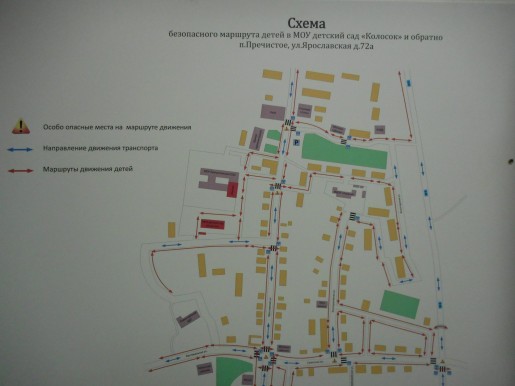 